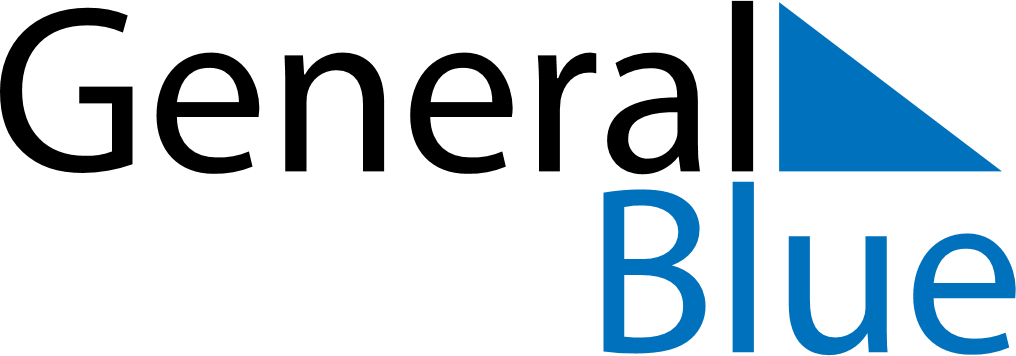 Martinique 2030 HolidaysMartinique 2030 HolidaysDATENAME OF HOLIDAYJanuary 1, 2030TuesdayNew Year’s DayApril 19, 2030FridayGood FridayApril 22, 2030MondayEaster MondayMay 1, 2030WednesdayLabour DayMay 8, 2030WednesdayVictory DayMay 22, 2030WednesdayAbolition of SlaveryMay 26, 2030SundayMother’s DayMay 30, 2030ThursdayAscension DayJune 9, 2030SundayPentecostJune 10, 2030MondayWhit MondayJuly 14, 2030SundayBastille DayJuly 21, 2030SundayVictor Shoelcher DayAugust 15, 2030ThursdayAssumptionNovember 1, 2030FridayAll Saints’ DayNovember 11, 2030MondayArmistice DayDecember 25, 2030WednesdayChristmas Day